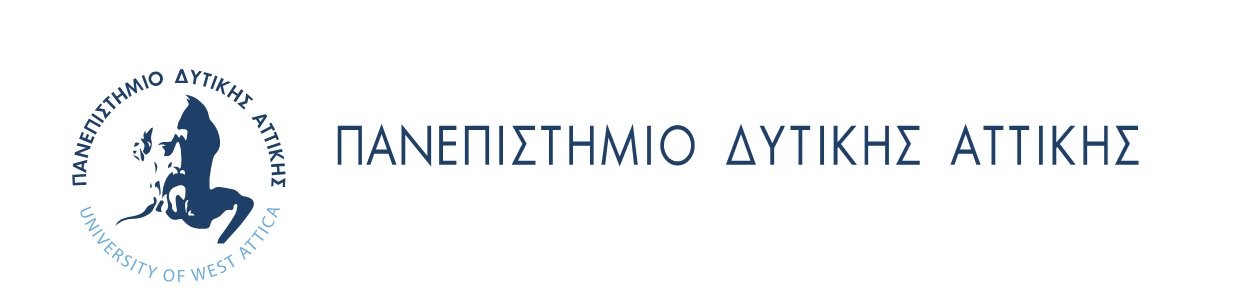 Π.Μ.Σ. «ΔΗΜΟΣΙΑΣ ΥΓΕΙΑΣ»ΠΡΟΓΡΑΜΜΑ ΕΞΕΤΑΣΕΩΝ Α’ – Γ’ ΕΞΑΜΗΝΟΥ / ΑΚΑΔΗΜΑΙΚΑ  ΕΤΗ 2018-2020/ 2019-2021Η ΔΙΕΥΘΥΝΤΡΙΑ ΤΟΥ Π.Μ.Σ. ΔΗΜΟΣΙΑΣ ΥΓΕΙΑΣΝΑΪΡ-ΤΩΝΙΑ ΒΑΣΙΛΑΚΟΥΚΑΘΗΓΗΤΡΙΑΗΜΕΡΟΜΗΝΙΑΗΜΕΡΟΜΗΝΙΑΩΡΕΣΜΑΘΗΜΑΤΑΔευτέρα27/01/202015.00 - 17.00Επιδημιολογία 1  Τρίτη28/01/202011.00 - 13.00Ζωοανθρωπονόσοι 1Τρίτη28/01/202015.00 - 17.00Συμπεριφορές Υγείας στις Υπηρεσίες Υγείας 1Τετάρτη29/01/202011.00 - 13.00Υγειονομική ΜηχανικήΤετάρτη29/01/202015.00 - 17.00Επαγγελματική Υγεία 1  Παρασκευή31/01/202015.00 - 17.00ΒιοστατιστικήΔευτέρα03/02/202015.00 - 17.00Αρχές Δημόσιας Υγείας και Παγκόσμια ΥγείαΤρίτη04/02/202011.00 - 13.00Ιστορία της Δημόσιας ΥγείαςΤρίτη04/02/202015.00 - 17.00Ιατρική Παρασιτολογία της Δημόσιας ΥγείαςΤετάρτη 05/02/202015.00 - 17.00Μικροβιολογία της Δημόσιας ΥγείαςΠέμπτη06/02/2020 15.00 - 17.00Κοινωνιολογία της Υγείας  Παρασκευή07/02/2020 11.00 - 13.00Ιατρική ΕντομολογίαΠαρασκευή07/02/2020 16.00 - 18.00Επικοινωνία- ΜΜΕ και Δημόσια ΥγείαΔευτέρα10/02/202011.00 - 13.00Περιβάλλον και ΥγείαΤρίτη11/02/202011.00 - 13.00Δίκαιο Βιοηθική και Δημόσια Υγεία: Γενικές ΑρχέςΤρίτη11/02/202015.00 - 17.00Αρχές Υγιεινής ΔιατροφήςΤετάρτη12/02/202015.00 - 17.00Αγωγή και Προαγωγή της Υγείας: Γενικές Αρχές Πέμπτη13/02/202011.00 - 13.00Συμπεριφορές Υγείας στις Υπηρεσίες Υγείας 2Πέμπτη13/02/202015.00 – 17.00Τρόφιμα και Δημόσια Υγεία 1Παρασκευή14/02/202015.00 - 17.00Αντοχή και Νοσοκομειακές Λοιμώξεις 